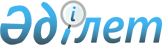 Мұнай-газ саласы инвесторларының мәселелері жөніндегі ведомствоаралық кеңес құру туралы
					
			Күшін жойған
			
			
		
					Қазақстан Республикасы Премьер-Министрінің 2021 жылғы 27 қазандағы № 175-ө өкімі. Күші жойылды - Қазақстан Республикасы Үкіметінің 2022 жылғы 29 сәуірдегі № 268 қаулысымен
      Ескерту. Күші жойылды - ҚР Үкіметінің 29.04.2022 № 268 қаулысымен.
      "Қазақстан Республикасының Үкіметі туралы" 1995 жылғы 18 желтоқсандағы Қазакстан Республикасы Конституциялық заңының 19-бабы 1-тармағының 8) тармакшасына сәйкес:
      1. Мұнай-газ саласы инвесторларының мәселелері женіндегі ведомствоаралық кеңес (бұдан әрі - Кеңес) құрылсын.
      2. Қоса беріліп отырған:
      1) Кеңестің құрамы;
      2) Кеңес туралы ереже бекітілсін. Мұнай-газ саласы инвесторларының мәселелері жөніндегі ведомствоаралық кеңес туралы ереже 1-тарау. Жалпы ережелер
      1. Мұнай-газ саласы инвесторларының мәселелері женіндегі ведомствоаралық кеңес (бұдан әрі - Кеңес) Қазақстан Республикасында қолайлы инвестициялық ахуал жасау мақсатында құрылады.
      2. Кеңес Қазақстан Республикасы Үкіметінің жанындағы консультациялық-кеңесші орган болып табылады.
      3. Кеңес өз кызметінде Қазақстан Республикасының Конституциясын, Қазақстан Республикасының заңдарын және Қазақстан Республикасының өзге де нормативтік құқықтық актілерін, сондай-ақ осы Ережені басшылыққа алады.
      4. Кеңес отырыстары қажеттілігіне қарай, бірақ тоқсанына бір реттен сиретпей өткізіледі және бейнеконференцбайланыс режимінде ұйымдастырылуы мүмкін.
      5. Қазақстан Республикасының Энергетика министрлігі Кеңестің жұмыс органы болып табылады. 2-тарау. Кенестің негізгі міндеті
      6. Кеңестің негізгі міндеті:
      1) мұнай-газ саласындағы инвестициялық ахуалды жақсарту;
      2) мұнай-газ саласындағы инвесторлардың қызметі;
      3) инвесторлардың проблемалық мәселелерін Қазақстан Республикасы Президентінің жанындағы Мұнай-газ кеңесінің қарауына шығару;
      4) инвесторлардың өтініштерін қарау;
      5) мұнай-газ саласын дамыту, мұнай-газ саласындағы заңнаманы жетілдіру мәселелері бойынша ұсыныстар мен ұсынымдарды тұжырымдау болып табылады. 3-тарау. Кенес жұмысының ұйымдастырылуы және тәртібі
      7. Кеңес жұмысының ұйымдастырылуы және тәртібі Қазақстан Республикасы Үкіметінің 1999 жылғы 16 наурыздағы № 247 қаулысымен бекітілген Қазақстан Республикасы Үкіметінің жанындағы консультациялық-кеңесші органдар мен жұмыс топтарын құру тәртібі, қызметі мен таратылуы туралы нұсқаулыққа сәйкес жүзеге асырылады.
      Мұнай-газ саласы инвесторларының мәселелері жөніндегі ведомствоаралық кеңестің құрамы
      Қазақстан Республикасының Энергетика министрі, төраға
      Қазақстан Республикасының Энергетика вице-министрі, төрағаның орынбасары
      Қазақстан Республикасының Энергетика министрлігі Халықаралық ынтымақтастық департаментінің директоры, хатшы
      Қазақстан Республикасының Индустрия және инфрақұрылымдық даму вице-министрі
      Қазақстан Республикасының Ұлттық экономика вице-министрі Қазақстан Республикасының Қаржы вице-министрі
      Қазақстан Республикасының Экология, геология және табиғи ресурстар вице-министрі
      Қазақстан Республикасының Сыртқы істер министрлігі Инвестициялар комитетінің төрағасы
					© 2012. Қазақстан Республикасы Әділет министрлігінің «Қазақстан Республикасының Заңнама және құқықтық ақпарат институты» ШЖҚ РМК
				
      Премьер-Министр

А. Мамин
Қазақстан Республикасы
Премьер-Министрінің
2021 жылғы 27 қазандағы
№ 175-ө өкімімен
бекітілгенҚазақстан Республикасы
Премьер-Министрінің
2021 жылғы 27 қазандағы
№ 175-ө өкімімен бекітілген